CONSELHO DE CENTROC  O  N  V  O  C  A  Ç  Ã  O(APENAS PARA CONSELHEIROS E CONSELHEIRAS)Em conformidade ao Regimento Geral da UFERSA, art. 177º, §1º e §2º, a Diretora do Centro Multidisciplinar de Angicos, na qualidade de Presidente do Conselho de Centro - CMA convoca todos os membros do referido Conselho a se fazerem presentes à 8ª Reunião Ordinária do Conselho de Centro - CMA de 2022 no presente exercício, com data, local e horário abaixo especificado, e seguindo a pauta: 1º PONTO – Apreciação e deliberação sobre a ata da 7ª Reunião Extraordinária de 2022 do CMA;2º PONTO – Apreciação e deliberação sobre a pauta da 9ª Reunião Ordinária de 2022 do CONSEPE, que ocorrerá no dia 20 de setembro de 2022, às 14h, e será realizada de forma híbrida, com os seguintes pontos de pauta: Apreciação e deliberação sobre a ata da 3ª reunião ordinária de 2022;Apreciação e deliberação sobre processos de renovação de afastamento;Apreciação e deliberação sobre minuta de resolução que altera os Arts. 3º e 5º da Resolução CONSEPE/UFERSA nº 001/2019, de 13 de março de 2019, que dispõe sobre regime de trabalho e distribuição de carga horária de professor do Magistério Superior;Segue link para acessar a  pasta: https://conselhos.ufersa.edu.br/convocacoes-pastas-e-atas-consepe-2022/ 3º PONTO – Outras ocorrênciasData: 19 de setembro de 2022 (segunda-feira)Local: Remotamente em uma Sala virtual do Google MeetHorário: 15h30min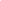 